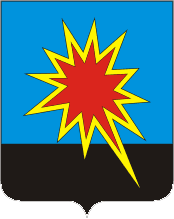 КЕМЕРОВСКАЯ ОБЛАСТЬКАЛТАНСКИЙ ГОРОДСКОЙ ОКРУГАДМИНИСТРАЦИЯ КАЛТАНСКОГО ГОРОДСКОГО ОКРУГАПОСТАНОВЛЕНИЕОт 14.03.2018 г.  № 46-пО подготовке проекта и предложений по внесению изменений в проект «Корректировка генерального плана муниципального образования «Калтанский городской округ»В соответствии с Градостроительным кодексом Российской Федерации, Законом Российской Федерации от 06.10.2003 № 131-ФЗ «Об общих принципах организации местного самоуправления в Российской Федерации», Уставом муниципального образования – Калтанский городской округ, в целях уточнения назначения территории Калтанского городского округа, исходя из социальных, экономических и иных факторов, обеспечения учета интересов граждан и их объединений: Приступить к подготовке предложений по внесению изменений в проект «Корректировка генерального плана муниципального образования «Калтанский городской округ», утвержденный решением Совета народных депутатов Калтанского городского округа от 21.12.2012 №54-НПА. Поручить отделу архитектуры и градостроительства администрации организацию подготовки по внесению изменений в проект «Корректировка генерального плана муниципального образования «Калтанский городской округ» в срок до 31.12.2018 г. и прием предложений заинтересованных лиц по адресу: г.Калтан, ул.Горького, 38, каб.№№3,4. Утвердить порядок деятельности комиссии по подготовке проекта по внесению изменений в проект «Корректировка генерального плана муниципального образования «Калтанский городской округ» (приложение №1) и состав комиссии по подготовке проекта по внесению изменений в проект «Корректировка генерального плана муниципального образования «Калтанский городской округ» (приложение №2).Отделу организационной и кадровой работы администрации Калтанского городского округа (Верещагина Т.А.) разместить настоящее постановление на официальном сайте администрации Калтанского городского округа.МАУ «Пресс-Центр г.Калтан» (В.Н. Беспальчук) опубликовать сообщение в газете «Калтанский Вестник» о приеме предложений заинтересованных лиц по подготовке проекта по внесению изменений в проект «Корректировка генерального плана муниципального образования «Калтанский городской округ».  Контроль за исполнением настоящего постановления возложить на заместителя главы Калтанского городского округа по строительству Рудюка О.А.  Глава Калтанскогогородского округа                                                                                    И.Ф.ГолдиновПриложение №1к постановлению администрацииКалтанского городского округаОт 14.03.2018г. №46-пПОРЯДОК деятельности комиссии по подготовке проекта по внесению изменений в проект «Корректировка генерального плана муниципального образования «Калтанский городской округ»1. Общие положения1.1. Комиссия создается в целях разработки проекта внесения изменений в проект «Корректировка генерального плана муниципального образования «Калтанский городской округ».1.2. Комиссия по подготовке предложений о внесении изменений в проект «Корректировка генерального плана муниципального образования «Калтанский городской округ» в своей деятельности законодательства Российской Федерации, Кемеровской области, Положением о порядке осуществления градостроительной деятельности на территории муниципального образования – Калтанский городской округ, утвержденным решением Калтанского городского Совета народных депутатов от 30.10.2014 №124-НПА.2. Деятельность комиссии2.1. Заседания комиссии проводятся по мере необходимости.2.2. Решения на заседаниях комиссии принимаются открытым голосованием, большинством голосов, присутствующих на заседании членов комиссии. Каждый член комиссии обладает правом одного голоса. При равенстве голосов принятым считается решение, за которое проголосовал председательствующий на заседании.2.3. Заседания комиссии оформляется протоколом. Протокол подписывается присутствующими на заседании членами комиссии и утверждается председателем комиссии. В протокол вносятся особое мнение, высказанное на заседании любым членом комиссии. Выписки из протоколов с особым мнением прилагаются к проекту внесения изменений в проект «Корректировка генерального плана муниципального образования «Калтанский городской округ». 2.4. Решения комиссии, выработанные в отношении предложений, замечаний и дополнений, вносятся в проект внесения изменений в проект «Корректировка генерального плана муниципального образования «Калтанский городской округ». 3. Права и обязанности председателя комиссии 3.1. Руководить, организовывать и контролировать деятельность комиссии.3.2. Распределять обязанности между членами комиссии.3.3. Организовывать проведение заседаний и вести заседания комиссии.3.4. Утверждать план мероприятий и протоколы заседаний. 3.5. Обеспечивать своевременное представление материалов (документов, схем и т.д.) и представлять комиссии информацию об актуальности данных материалов.3.6. Обобщать внесенные замечания, предложения и дополнения к проекту изменений в проект «Корректировка генерального плана муниципального образования «Калтанский городской округ», ставить на голосование для выработки решения для внесения в протокол. 3.7. Вносить дополнения в план мероприятий в целях решения вопросов, возникающих в ходе деятельности комиссии. 3.8. Требовать своевременного выполнения членами комиссии решений, принятых на заседаниях комиссии.3.9.Снимать с обсуждения вопросы, не касающиеся повестки дня, утвержденной планом мероприятий, а также замечания, предложения и дополнения, с которыми не ознакомлены члены комиссии. 3.10. Давать поручения членам комиссии для доработки (подготовки) документов (материалов), необходимых для разработки проекта изменений в в проект «Корректировка генерального плана муниципального образования «Калтанский городской округ». 3.11. Привлекать других специалистов для разъяснения вопросов, рассматриваемых членами комиссии при разработке проекта изменений в проект «Корректировка генерального плана муниципального образования «Калтанский городской округ». 3.12. Созывать в случае необходимости внеочередное заседание комиссии.4. Права и обязанности членов комиссии4.1. Принимать участие в разработке плана мероприятий комиссии.4.2. Участвовать в обсуждении и голосовании рассматриваемых вопросов на заседании комиссии.4.3. Высказывать замечания, предложения и дополнения в письменном или устном виде, касающиеся основных положений проекта внесения изменений в проект «Корректировка генерального плана муниципального образования «Калтанский городской округ» со ссылкой на конкретные статьи законов, кодексов Российской Федерации и законов субъекта Российской Федерации в области градостроительства и земельных отношений. 4.4. Высказывать особое мнение с обязательным внесением его в протокол заседания. 4.5. Своевременно выполнять все поручения председателя комиссии. Приложение №2к постановлению администрацииКалтанского городского округаОт 14.03.2018г. №46-пСостав комиссии по подготовке проекта по внесению изменений в проект «Корректировка генерального плана муниципального образования «Калтанский городской округ»Рудюк О.А. - заместитель главы Калтанского городского округа по строительству – председатель Комиссии; Байтемирова С.А. - начальник отдела архитектуры и градостроительства администрации Калтанского городского округа - заместитель председателя Комиссии;Пащенко Е.О. - главный специалист отдела архитектуры и градостроительства администрации Калтанского городского округа – ответственный секретарь Комиссии;Члены комиссии:Члены комиссии:Горшкова А.И.- заместитель главы Калтанского городского округа по экономике;Башкатова Т.Н. - начальник отдела экономического анализа и прогнозирования территории администрации Калтанского городского округа;Оборонова Е.Ф. - директор МКУ «Управление муниципальным имуществом» Калтанского городского округа;Симахина Т.В. - заместитель директора МКУ «Управление муниципальным имуществом» Калтанского городского округа;Гизатулина Н.Н.- начальник юридического отдела администрации Калтанского городского округа;